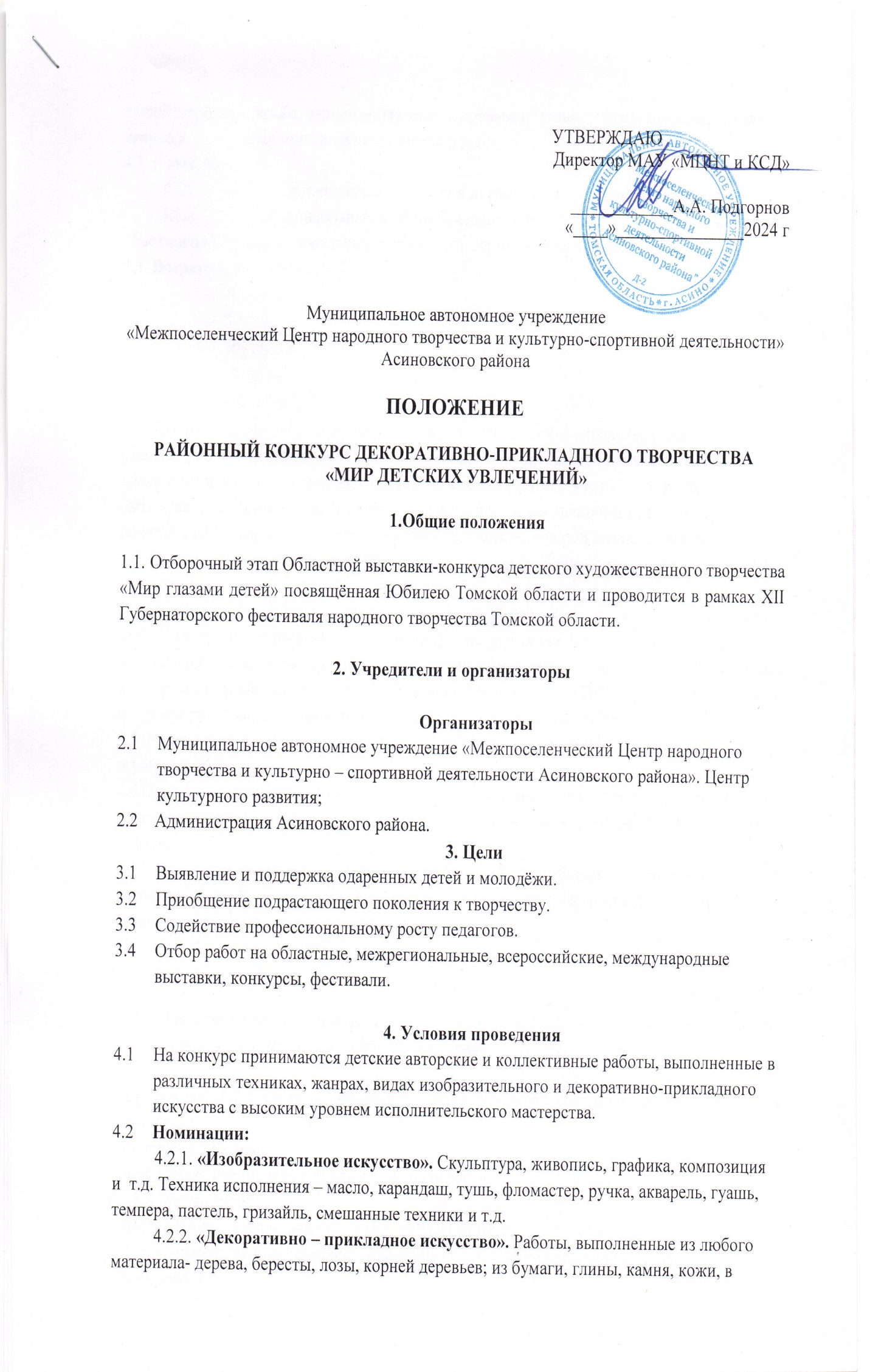 любой технике – резьба, вышивка, ткачество, кружевоплетение, батик, макраме, мягкая игрушка, бисероплетение, лоскутное шитье и т.д.Категории:4.3.1. Учащиеся детских школ искусств и детских художественных школ;         4.3.2. Учащиеся дошкольных и общеобразовательных учреждений, студий, кружков, объединений, домов детского творчества, дети, занимающиеся индивидуально.Возрастные группы: 4–6 лет;7–9 лет;10–12 лет;13-15 лет;16–18 лет.4.5   Все работы оформляются в соответствии с требованиями, предъявляемыми к размещению в экспозиции (в рамках без стекла, в паспорт, или на плотной основе с крепежами метизами для развешивания). На каждой работе с внешней стороны должна быть этикетка (Приложение №1) размером 3,0 х 8,0 см, распечатанная на принтере шрифтом № 14, где указывается: фамилия и имя автора, год рождения, название работы, год создания, материал, техника исполнения, размеры (в сантиметрах), место проживания (не домашний адрес, а название села или города). 4.6   С обратной стороны работы должна быть информация, как на этикетке указываются: Ф.И.О. автора полностью (без сокращения), дата рождения, место проживания, название работы, год создания, материал, техника исполнения, размер (в сантиметрах), учреждение, в котором автор обучается, кружок, в котором он занимается, Ф.И.О., педагога (полностью), под чьим руководством выполнена работа, адрес и контактный телефон.4.7 Размер работ – не менее 30х40 см - для номинации ИЗО, для ДПИ - размер не ограничивается.4.8 Один автор может представить не более 3-х (трех) работ, учреждение – не ограниченное количество работ. Обязательным условием является предварительный отбор работ на местах. 4.9 К участию в конкурсе не допускаются работы, не соответствующие теме конкурса или имеющие низкий уровень исполнения, а также работы, оформленные с нарушением установленных настоящим положением правил.5. ЖюриДля оценки конкурсных работ создается одно независимое жюри. Решение жюри является окончательным. Жюри имеет право:- присуждать 1,2,3 места в каждой номинации, в каждой категории, в каждой возрастной группе;- не присуждать места;- присуждать специальные дипломы, но не более 3-х;Состав жюри:- председатель жюри – директор МАУ «МЦНТ И КСД» Подгорнов А.А.- преподаватель художественного отделения ОГАОУ ДО «Асиновская ДШИ»  Королева Л.В.- заместитель директора по УВР, учитель технологии МКОУ «ОШ ОВЗ №10 г. Асино» Драчук Н.В.- методист ЦКР, филиал№16,  МАУ «МЦНТ и КСД» Ткачук А.А.6. НаграждениеНаграждение победителей проводится по номинациям с вручением дипломов ГРАН-ПРИ, ДИПЛОМАНТ I, II, III степени, ДИПЛОМ ЗА УЧАСТИЕ.7. Место и сроки проведенияМесто проведения: г. Асино, ул. 9 мая, 36/1 Центр культурного развития Сроки проведения с 14- 31мая 2024 г. Работы принимаются до 13 мая 2024 г. Итоги конкурса подводятся жюри до 21 мая 2024г., результаты размещаются на официальном сайте МАУ «МЦНТиКСД» и соцсетях в группах.Заявки на участие (приложение №2) принимаются на электронную почту efimenkoi73@mail.ru, конкурсные работы, согласие родителей на обработку персональных данных несовершеннолетних участников (приложение№ 3) до 13мая 2024г. принимаются по адресу: г. Асино, ул. 9 мая, 36/1, Центр культурного развития, методический кабинет. Работы выдаются с 3 июня по29 июня 2024 г.Лучшие работы, по мнению жюри, будут направлены на областную выставку. Работы, не востребованные в указанный срок, утилизируются.Координатор конкурса:Ефименко Ирина Владимировна, тел. 8953 927 56 98; efimenkoi73@mail.ruПриложение№ 1Этикетка: - ФИО участника, возраст;- название работы;- год создания работы;- материал, техника исполнения;- размеры в см.;место жительства (город, село, поселок, деревня);                                                                                                                                                                                    -место обучения, ФИО (полностью) педагог,     учитель, преподаватель, воспитатель, руководитель кружка, студии др.;Приложение № 2Форма заявки на участие в выставке, выставке-конкурсе:МП					          __________________          /_____________________	подпись				ФИОПриложение № 3Согласие родителей на обработку персональных данных несовершеннолетнего участникаЯ _____________________________________________________проживающий(ая)(фамилия, имя, отчество- мать, отец или другой законный представитель)по адресу_________________________________________________________________в соответствии с Федеральным законом от 27.07.2006 № 152-ФЗ «О персональных данных», даю согласие на обработку, включая сбор, систематизацию, накопление, хранение, уточнение (обновление, изменение), использование персональных данных моей(-его) дочери(сына)_______________________________________________________________________			(фамилия, имя отчество несовершеннолетнего)	чьим законным представителем я являюсь, а именно: фамилии, имени, отчества, даты рождения, места учебы, специальности, класса (курса) обучения.Прошу считать данные сведения общедоступными. Настоящее согласие вступает в силу со дня его подписания и действует без ограничения срока.Согласие может быть отозвано мною в любое время на основании моего письменного заявления.________________                     _____________              ___________________(дата	)				(подпись)		(Ф.И.О.)	Согласие на обработку персональных данных совершеннолетнего участникаЯ____________________________________________________________________________фамилия, имя, отчествопроживающий(ая) по адресу,__________________________________________________________________________________________________________________________________место регистрации______________________________  серия _________ номер ______наименование документа, удостоверяющего личностьвыдан ________________________________________________________________________дата выдачи _________________________ в соответствии с Федеральным законом от 27.07.2006 № 152-ФЗ «О персональных данных», выражаю свое согласие ОГАУК «ДНТ «Авангард» на обработку следующих моих персональных данных: фамилия, имя, отчество, год, месяц, дата рождения, образование, паспортные данные, контактный телефон, адрес электронной почты и любая иная информация, относящаяся к моей личности, доступная или известная в любой конкретный момент времени (далее – персональные данные). Предоставленные персональные данные могут использоваться для сбора, систематизации, уточнения, подтверждения, обработки, использования, в том числе в публикации в средствах массовой информации, на интернет - ресурсах и др., уничтожения по окончании срока действия настоящего Согласия в соответствии с п.3, ч1, ст3 от 27 июля 2006 г. № 152-ФЗ «О персональных данных».Обработка данных должна осуществляться с целью подготовки ОГАУК «ДНТ «Авангард» всей документации, связанной с организацией и проведением Областной выставки-конкурса детского художественного творчества «Мир глазами детей», посвящённой Юбилею Томской области и оформлением оценочных и итоговых ведомостей, программы, дипломов, благодарностей, сертификатов и т.д.Настоящее согласие действует до истечения определяемых в соответствии с федеральным законодательством и законодательством Томской области сроков хранения персональных данных.Оставляю за собой право отзыва данного согласия по моему письменному заявлению. Настоящим подтверждаю, что предоставленные мною персональные данные являются полными и достоверными._____________			________________		___________________                     (дата)                                      	    (подпись)                            		  (Ф.И.О.)Будько Татьяна,13лет«Дом для гномов»,2021.фоамиран, картон, 29х33МАОУ-СОШ с. Ягодное,Асиновского районаучитель: Данилова Вера Николаевна№ п/пФ.И. О. участника (полностью),возрастНазвание работы, год её создания, материал, техника исполнения, размеры в смМесто жительства участника (дер., село, посёлок, город, р-н). Учреждение, студия, кружок, объединение, в котором он обучается.  Ф.И.О. (полностью) учителя, педагога, руководителя кружка, студии, …   Контактытелефон, email12346Номинация «Изобразительное искусство»Категория ДХШ, ДШИ. Возрастная группа 4-8 летНоминация «Изобразительное искусство»Категория ДХШ, ДШИ. Возрастная группа 4-8 летНоминация «Изобразительное искусство»Категория ДХШ, ДШИ. Возрастная группа 4-8 летНоминация «Изобразительное искусство»Категория ДХШ, ДШИ. Возрастная группа 4-8 летНоминация «Изобразительное искусство»Категория ДХШ, ДШИ. Возрастная группа 4-8 лет1Петрова Аня5 летЛетний день. 2024 Ватман, акварель. 40х30с. Первомайское, Первомайский р-н, МАОУ ДО «ДШИ», педагог доп. образования Иванов Иван Иванович8-913-875-13-14;Еmail:Номинация «Изобразительное искусство»Категория ДХШ, ДШИ. Возрастная группа 9-11 летНоминация «Изобразительное искусство»Категория ДХШ, ДШИ. Возрастная группа 9-11 летНоминация «Изобразительное искусство»Категория ДХШ, ДШИ. Возрастная группа 9-11 летНоминация «Изобразительное искусство»Категория ДХШ, ДШИ. Возрастная группа 9-11 летНоминация «Изобразительное искусство»Категория ДХШ, ДШИ. Возрастная группа 9-11 лет4Иванов Василий11 летПрогулка в лесу. 2024. Бумага, карандаш. 42х35с. Первомайское, Первомайский р-н, МАОУ ДО «ДШИ», педагог доп. образования Иванов Иван Иванович8-913-875-13-14;Еmail:Номинация «Изобразительное искусство»Категория ДХШ, ДШИ. Возрастная группа 12-14 летНоминация «Изобразительное искусство»Категория ДХШ, ДШИ. Возрастная группа 12-14 летНоминация «Изобразительное искусство»Категория ДХШ, ДШИ. Возрастная группа 12-14 летНоминация «Изобразительное искусство»Категория ДХШ, ДШИ. Возрастная группа 12-14 летНоминация «Изобразительное искусство»Категория ДХШ, ДШИ. Возрастная группа 12-14 лет5Галкина Света 13 летВ деревне летом. 2024. Х., м. 35х25с. Первомайское, Первомайский р-н, МАОУ ДО «ДШИ», педагог доп. образования Иванов Иван Иванович8-913-875-13-14;Еmail:и т. д.и т. д.и т. д.и т. д.и т. д.